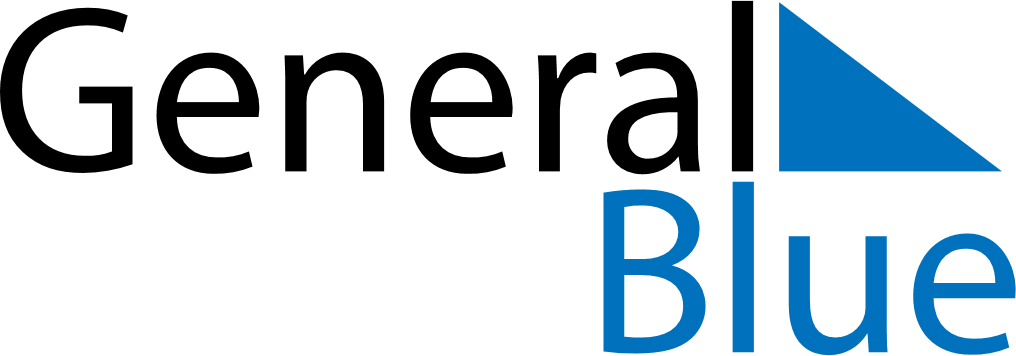 May 2024May 2024May 2024May 2024May 2024May 2024Bronnoysund, Nordland, NorwayBronnoysund, Nordland, NorwayBronnoysund, Nordland, NorwayBronnoysund, Nordland, NorwayBronnoysund, Nordland, NorwayBronnoysund, Nordland, NorwaySunday Monday Tuesday Wednesday Thursday Friday Saturday 1 2 3 4 Sunrise: 4:31 AM Sunset: 9:44 PM Daylight: 17 hours and 12 minutes. Sunrise: 4:28 AM Sunset: 9:48 PM Daylight: 17 hours and 19 minutes. Sunrise: 4:24 AM Sunset: 9:51 PM Daylight: 17 hours and 27 minutes. Sunrise: 4:20 AM Sunset: 9:55 PM Daylight: 17 hours and 34 minutes. 5 6 7 8 9 10 11 Sunrise: 4:16 AM Sunset: 9:58 PM Daylight: 17 hours and 42 minutes. Sunrise: 4:13 AM Sunset: 10:02 PM Daylight: 17 hours and 49 minutes. Sunrise: 4:09 AM Sunset: 10:06 PM Daylight: 17 hours and 56 minutes. Sunrise: 4:05 AM Sunset: 10:09 PM Daylight: 18 hours and 4 minutes. Sunrise: 4:01 AM Sunset: 10:13 PM Daylight: 18 hours and 11 minutes. Sunrise: 3:57 AM Sunset: 10:17 PM Daylight: 18 hours and 19 minutes. Sunrise: 3:54 AM Sunset: 10:20 PM Daylight: 18 hours and 26 minutes. 12 13 14 15 16 17 18 Sunrise: 3:50 AM Sunset: 10:24 PM Daylight: 18 hours and 34 minutes. Sunrise: 3:46 AM Sunset: 10:28 PM Daylight: 18 hours and 41 minutes. Sunrise: 3:42 AM Sunset: 10:32 PM Daylight: 18 hours and 49 minutes. Sunrise: 3:39 AM Sunset: 10:35 PM Daylight: 18 hours and 56 minutes. Sunrise: 3:35 AM Sunset: 10:39 PM Daylight: 19 hours and 4 minutes. Sunrise: 3:31 AM Sunset: 10:43 PM Daylight: 19 hours and 11 minutes. Sunrise: 3:27 AM Sunset: 10:47 PM Daylight: 19 hours and 19 minutes. 19 20 21 22 23 24 25 Sunrise: 3:24 AM Sunset: 10:51 PM Daylight: 19 hours and 26 minutes. Sunrise: 3:20 AM Sunset: 10:54 PM Daylight: 19 hours and 34 minutes. Sunrise: 3:16 AM Sunset: 10:58 PM Daylight: 19 hours and 41 minutes. Sunrise: 3:13 AM Sunset: 11:02 PM Daylight: 19 hours and 49 minutes. Sunrise: 3:09 AM Sunset: 11:06 PM Daylight: 19 hours and 56 minutes. Sunrise: 3:05 AM Sunset: 11:10 PM Daylight: 20 hours and 4 minutes. Sunrise: 3:02 AM Sunset: 11:14 PM Daylight: 20 hours and 12 minutes. 26 27 28 29 30 31 Sunrise: 2:58 AM Sunset: 11:18 PM Daylight: 20 hours and 19 minutes. Sunrise: 2:54 AM Sunset: 11:21 PM Daylight: 20 hours and 27 minutes. Sunrise: 2:51 AM Sunset: 11:25 PM Daylight: 20 hours and 34 minutes. Sunrise: 2:47 AM Sunset: 11:29 PM Daylight: 20 hours and 42 minutes. Sunrise: 2:43 AM Sunset: 11:33 PM Daylight: 20 hours and 49 minutes. Sunrise: 2:40 AM Sunset: 11:37 PM Daylight: 20 hours and 56 minutes. 